            REQUEST FOR TELEHEALTH APPOINTMENT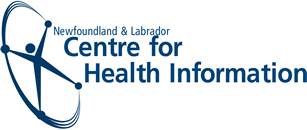 	Please fax completed form to 709-752-6057 for processingAny questions please contact 709-752-6019 / 6071APPOINTMENT INFORMATION 				                                   revised   2016-05-04Appointment Type:    □ New Patient     □ Follow-up    □ Pre-op    □ Post-op    □ Case Conference    □ Discharge Planning  Requesting Health Care Provider  (Please Print)                            Discipline                                                                Clinical / Program Area Video Request Contact			        Contact Phone #			      Email Address	                                                                                                                                                                                                   Requested to attend with Patient:	  □ RN	   □ Physiotherapist       □ Occupational Therapist	□ Social Worker				                 □ None Required    	□ Other				PATIENT INFORMATION (If more than 1 patient attach patient list)Name (First/Last)      Please Print			         Date of Birth     DD/MM/YYYYY			Place of Residence  (Mandatory)		                                                             Province                  Postal CodePROVIDER INFORMATION (complete if attending provider is OUTSIDE of Newfoundland and Labrador)NL Family/Referring Provider (First/Last Name)    Please Print               			Telephone (xxx) xxx-xxxxAPPOINTMENT INFORMATION 				                                   revised   2016-05-04Appointment Type:    □ New Patient     □ Follow-up    □ Pre-op    □ Post-op    □ Case Conference    □ Discharge Planning  Requesting Health Care Provider  (Please Print)                            Discipline                                                                Clinical / Program Area Video Request Contact			        Contact Phone #			      Email Address	                                                                                                                                                                                                   Requested to attend with Patient:	  □ RN	   □ Physiotherapist       □ Occupational Therapist	□ Social Worker				                 □ None Required    	□ Other				PATIENT INFORMATION (If more than 1 patient attach patient list)Name (First/Last)      Please Print			         Date of Birth     DD/MM/YYYYY			Place of Residence  (Mandatory)		                                                             Province                  Postal CodePROVIDER INFORMATION (complete if attending provider is OUTSIDE of Newfoundland and Labrador)NL Family/Referring Provider (First/Last Name)    Please Print               			Telephone (xxx) xxx-xxxxADDITIONAL RELEVANT INFORMATIONPlease select requirements below: ______   Height (cm)                                                                             ______    Hand held camera ______   Weight (kg)                                              ______  Blood Pressure           Other: _______________________ ______   Vital SignsCommentsPlease provide additional information as appropriate (escort or type of assists necessary, gait assessment, oxygen dependent, stretcher required for patient assessment, etc).   